СОВЕТ   ДЕПУТАТОВМУНИЦИПАЛЬНОГО ОБРАЗОВАНИЯ«МУНИЦИПАЛЬНЫЙ ОКРУГВОТКИНСКИЙ РАЙОНУДМУРТСКОЙ РЕСПУБЛИКИ»«Удмурт Элькунысь ВоткА ЁРОС муниципал округ» МУНИЦИПАЛ КЫЛДЫТЭТЛЭН ДЕПУТАТЪЁСЛЭН КЕНЕШСЫР Е Ш Е Н И Е«17»  ноябрь  2022  года                                                                                         №317г. ВоткинскИнформация  о деятельности Общественного совета муниципального образования «Воткинский район» за  10 месяцев 2022 года  Заслушав отчет председателя Общественного советов муниципального образования «Воткинский район» Орденко О.И. о деятельности общественного Совета муниципального образования «Воткинский район»  за  10 месяцев 2022 года, руководствуясь   Уставом муниципального образования «Муниципальный округ Воткинский район Удмуртской Республики»,   Положением об Общественном совете, утвержденного решением Совета депутатов МО «Воткинский район» от 29.12.2009 г. №327 (в ред. решения от 16.02.2017 года № 38),  Совет депутатов муниципального образования «Воткинский район» РЕШАЕТ:1. Информация   о деятельности  Общественного совета муниципального образования «Воткинский район» за  10 месяцев 2022 года» принять к сведению.2. Разместить настоящее решение на официальном сайте муниципального образования «Муниципальный округ Воткинский район Удмуртской Республики» в информационно-телекоммуникационной сети «Интернет» и опубликовать в средстве массовой информации «Вестник правовых актов муниципального образования «Муниципальный округ Воткинский район Удмуртской Республики».  Председатель Совета депутатов                                                                 М.В. ЯркоПроект подготовил:Председатель Общественного СоветаМуниципального образования  «Воткинский район»                                 О.И.Орденког. Воткинск«17» ноября 2022года№317Приложение к  решению Совета депутатовМуниципального образования «Муниципальный округ Воткинский районУдмуртской Республики»от «17»  ноября 2022 года №317Информация о работе Общественного советаГлавная цель создания и работы Общественного совета – это эффективное взаимодействие гражданского общества и власти.Общественный совет является совещательным и консультативным органом, содействующим согласованному взаимодействию муниципальных и общественных объединений, осуществляющих свою деятельность на территории муниципального образования «Воткинский район».Работа Совета осуществляется согласно Положения об Общественном совете, утвержденного решением Совета депутатов МО «Воткинский район» от 23.12.2009 г.            № 327 (с внесенными изменениями 2010 г., 2015 г., 2017 г., 2019 г.), и строится согласно утвержденного 22.12.2021 г. плана работы на 2022 год.В состав Общественного совета на добровольной основе входят 15 представителей общественных объединений, осуществляющих свою деятельность на территории МО «Воткинский район» и избираются на 2 года. В составе Общественного совета Почетные граждане Воткинского района, председатели Совета ветеранов, женсовета, общества инвалидов, индивидуальные предприниматели, уважаемые, авторитетные в районе люди.Приоритетными направлениями работы Общественного Совета являются обсуждение общественно-значимых тем на заседаниях Совета: организация круглых столов, семинаров, совещаний по различным направлениям общественной жизни и проблемам в обществе; выездные рейды по общественным местам; участие членов Общественного совета в мероприятиях, организованных государственными и общественными структурами.Информация о работе Общественного совета за 2021 год заслушивалась 10 февраля текущего года на заседании комиссии по экономике.На заседании Совета рассматривались вопросы межнациональных и межконфессиональных отношений. Мероприятия в рамках плана по реализации в 2022 г-2025 г. стратегии государственной национальной политики РФ на период до 2025 года на территории муниципального образования «Муниципальный округ Воткинский район Удмуртской Республики». Состояние экономической и общественно-политической обстановки на территории Воткинского района. О работе учреждений образования, культуры, спорта и молодежной политики в сохранении культурных традиций, с целью укрепления межнациональных отношений.На обсуждение вышеуказанных вопросов приглашалась методист БУ УР «Дом Дружбы народов» Савинцева М.В.В течение года члены Общественного совета принимали активное участие в проведении общественных слушаний по внесенным на обсуждения вопросам. На заседании Совета рассматривались вопросы по реализации федерального проекта «Безопасные качественные дороги», о планируемом в 2023 году ремонте автомобильных дорог общего пользования местного значения. В проводимых круглых столах и пленарных заседаниях Общественной палаты Удмуртской Республики  рассматривались вопросы «О доступности и открытости услуг в сфере занятий спортом, взаимодействию родительского сообщества, юных спортсменов и их тренеров на цифровой платформе и развитие физической культуры и спорта в Удмуртской Республике».Материалы о деятельности Общественного совета направлялись в Общественную палату Удмуртской Республики, для подготовки ежегодного доклада «О состоянии гражданского общества в Удмуртской Республике» в 2022 году.Традиционно члены Общественного совета являются участниками и организаторами государственных и праздничных мероприятий в районе: Дня Весны и Труда, Дня Победы в Великой Отечественной войне, Дня молодежи, Тракторного биатлона, лыжных соревнований на приз Галины Кулаковой и др.Рассматриваемые на заседаниях вопросы, такие как «О мерах по предупреждению и пресечению террористических актов в период подготовки и проведения в муниципальном образовании «Муниципальный округ Воткинский район Удмуртской Республики» Единого Дня голосования, Дня знаний – 1 сентября, Дня солидарности в борьбе с терроризмом – 3 сентября, акции «Капля жизни», приуроченной к трагическим событиям, прошедшим в первые сентябрьские дни 2004 года в г. Беслан. Во всех этих мероприятиях активное участие принимали члены Общественного совета.Также на совете рассматривались вопросы «О дополнительных мерах по повышению уровня защищенности мест отдыха детей при подготовке к летнему оздоровительному сезону». В текущем году Общественный совет участвовал в реализации проекта «Освещенная лыжная трасса» – это проект, созданный местной общественной организацией Воткинского района «Физкультурно-спортивный клуб «Спорт для всех» в территориальном отделе «Перевозинский» в 2022 г. Проект направлен на создание условий для занятий лыжным любительским спортом детей и их родителей через оборудование освещенной лыжной трассы на безопасной территории села.Проект позволил привлечь детей и их родителей к занятиям спортом и привить здоровый образ жизни. Территория, где проложена лыжная трасса, позволят сочетать активный отдых с укреплением здоровья. Практические занятия позволили провести соревнования различных видов, от эстафет, до личных первенств. Проведенные мероприятия помогли повысить уровень здоровья участников, способствовали укреплению связей поколений в семьях, налаживанию контакта друг с другом и сплочению семей поселения в целом. В рамках проекта проведено 26 мероприятий, 378 человек стали участниками проекта (дети и подростки, многодетные семьи, молодежь и студенты, жители Воткинского района). Командный спринт «На призы Деда Мороза», в селе Перевозное Воткинского района Удмуртской республики. Проведены командные лыжные семейные соревнования: - «На призы Деда Мороза»;- «Ночь на лыжне» - ночные лыжные гонки в селе Перевозное, которые позволили применить навыки ночного ориентирования на лыжне;- Биатлон «Папа, мама, я», который расширил рамки мероприятий лыжного спорта, позволил ввести новшество - стрельбу из винтовки на лыжне в полевых условиях;- Закрытие лыжного сезона, основным действием которого стали лыжные соревнования, состоящие из нескольких видов лыжного бега;- Проект «Спортивные каникулы в деревне» - в ходе реализации проекта на территории деревни Кудрино создана зона для активного отдыха, занятий спортом, освоения различных видов спорта, реализации своих хобби и увлечений детей, подростков и молодёжи в летнее время года.Цель проекта - создание условий для занятий физической культурой и спортом детей, подростков и молодежи деревни Кудрино, путем модернизации и оснащения многофункциональной спортивной площадки. В рамках реализации проекта увеличилось число жителей, у которых улучшилось здоровье (самочувствие), также увеличилось население, ведущее здоровый образ жизни. Родители и взрослые собственным примером показали детям важность и необходимость в занятиях спортом. Увеличилось число жителей, которые регулярно посещают спортивную площадку. Проведены дружеские турниры по волейболу «Содружество» среди молодежи д. Кудрино и с. Светлое на многофункциональной спортивной площадке, турниры по мини-футболу «Ты в игре».Работа Общественного совета продолжается. В феврале 2023 года заканчиваются полномочия Общественного совета, точнее 12 марта, то есть со дня 1-го заседания Совета.Статья 7 Положения об Общественном совете гласит, что конференция общественных объединений по выдвижению кандидатов в члены Совета проводится в течение 30 дней со дня утверждения Положения о Совете и в течение 30 дней до окончания срока полномочий членов Совета.Таким образом в январе – начале февраля 2023 года подключайтесь к формированию нового Общественного совета. Кого  Вы посчитаете достойным и нужным.Спасибо за внимание!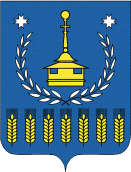 